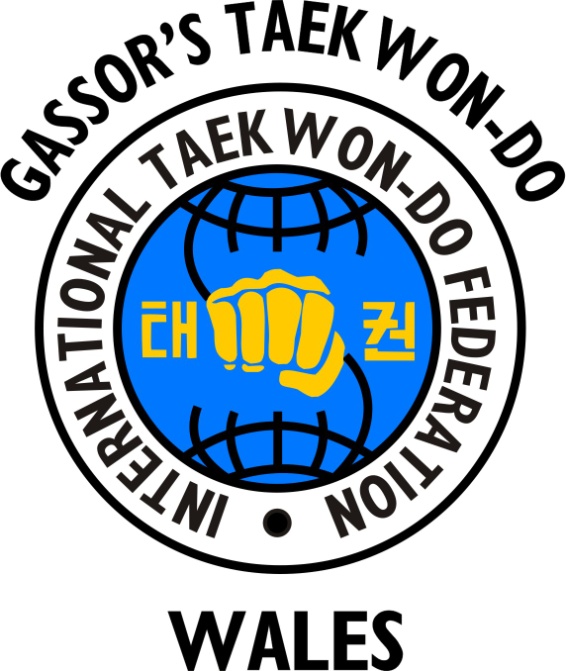 TAEKWON-DO STUDENT OATHInternational Taekwon-Do OathAs a student of Taekwon-DoI shall observe the tenets of Taekwon-DoCourtesyIntegrityPerseveranceSelf ControlIndomitable SpiritI shall respect the Instructor and SeniorsI shall never misuse Taekwon-DoI shall be a champion of freedom and justiceI shall build a more peaceful worldTAEKWON-DO STUDENT OATHInternational Taekwon-Do OathAs a student of Taekwon-DoI shall observe the tenets of Taekwon-DoCourtesyIntegrityPerseveranceSelf ControlIndomitable SpiritI shall respect the Instructor and SeniorsI shall never misuse Taekwon-DoI shall be a champion of freedom and justiceI shall build a more peaceful world